Partial revision of the Test Guidelines for Tomato RootstocksDocument prepared by the Office of the UnionDisclaimer:  this document does not represent UPOV policies or guidance	The purpose of this document is to present a proposal for a partial revision of the Test Guidelines for Tomato Rootstocks (document TG/294/1 Corr. Rev. 4) for inclusion of characteristics from the Table of Characteristics in the Technical Questionnaire.	The background to the proposed partial revision of the Test Guidelines for Tomato Rootstocks is presented in document TWP/7/6 “Revision of Test Guidelines”.	The TWV is invited to consider the inclusion of the following characteristics in the TQ (characteristics for inclusion indicated in highlight and underline):	The proposed additions to TQ 5 are presented in highlight and underline.[End of document]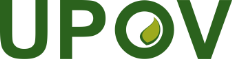 EInternational Union for the Protection of New Varieties of PlantsTechnical Working Party for VegetablesFifty-Seventh Session
Antalya, Türkiye, May 1 to 5, 2023TWV/57/19Original:  EnglishDate:  March 31, 2023Char. No.(*)Characteristic Name2Plant: height8(*)Leaf: intensity of green color11(*)Fruit: green shoulderCheck whether to add option “not applicable” (char. 16 state 1 “not developed or very small”)14Fruit: conspicuousness of meridian stripesCheck whether to add option “not applicable” (char. 16 state 1 “not developed or very small”)16(*)Fruit: size17(*)Fruit: shape in longitudinal sectionCheck whether to add option “not applicable” (char. 16 state 1 “not developed or very small”)18(*)Fruit: number of loculesCheck whether to add option “not applicable” (char. 16 state 1 “not developed or very small”)19(*)Fruit: color at maturityCheck whether to add option “not applicable” (char. 16 state 1 “not developed or very small”)21(*)Autonecrosis22(*)Resistance to Meloidogyne incognita (Mi)23Resistance to Verticillium sp. (Va and Vd) – Race 024.1Resistance to Fusarium oxysporum f. sp. lycopersici (Fol) – Race 0EU/1US24.2Resistance to Fusarium oxysporum f. sp. lycopersici (Fol)– Race 1EU/2US24.3(*)Resistance to Fusarium oxysporum f. sp. lycopersici (Fol)– Race 2EU/3US25(*)Resistance to Fusarium oxysporum f. sp. radicis-lycopersici (Forl)26.1Resistance to Fulvia fulva (Ff) (ex Cladosporium fulvum) – Race 026.2Resistance to Fulvia fulva (Ff) (ex Cladosporium fulvum) – Group A26.3Resistance to Fulvia fulva (Ff) (ex Cladosporium fulvum) – Group B26.4Resistance to Fulvia fulva (Ff) (ex Cladosporium fulvum) – Group C26.5Resistance to Fulvia fulva (Ff) (ex Cladosporium fulvum) – Group D26.6Resistance to Fulvia fulva (Ff) (ex Cladosporium fulvum) – Group E27.1Resistance to Tomato mosaic virus (ToMV) – Strain 027.2Resistance to Tomato mosaic virus (ToMV) – Strain 127.3Resistance to Tomato mosaic virus (ToMV) – Strain 228Resistance to Pyrenochaeta lycopersici (Pl)29Resistance to Stemphylium spp. (Ss)30Resistance to Tomato yellow leaf curl virus (TYLCV)31Resistance to Tomato spotted wilt virus (TSWV)32Resistance to Oidium neolycopersici (On)TECHNICAL QUESTIONNAIRETECHNICAL QUESTIONNAIREPage {x} of {y}Reference Number:Reference Number:Reference Number:5.	Characteristics of the variety to be indicated (the number in brackets refers to the corresponding characteristic in Test Guidelines;  please mark the note which best corresponds).5.	Characteristics of the variety to be indicated (the number in brackets refers to the corresponding characteristic in Test Guidelines;  please mark the note which best corresponds).5.	Characteristics of the variety to be indicated (the number in brackets refers to the corresponding characteristic in Test Guidelines;  please mark the note which best corresponds).5.	Characteristics of the variety to be indicated (the number in brackets refers to the corresponding characteristic in Test Guidelines;  please mark the note which best corresponds).5.	Characteristics of the variety to be indicated (the number in brackets refers to the corresponding characteristic in Test Guidelines;  please mark the note which best corresponds).5.	Characteristics of the variety to be indicated (the number in brackets refers to the corresponding characteristic in Test Guidelines;  please mark the note which best corresponds).CharacteristicsCharacteristicsCharacteristicsExample VarietiesNote5.1
(2)Plant: heightPlant: heightPlant: heightvery shortvery shortvery short1[   ]very short to shortvery short to shortvery short to short2[   ]shortshortshortBig Power3[   ]short to mediumshort to mediumshort to medium4[   ]mediummediummediumMaxifort5[   ]medium to tallmedium to tallmedium to tall6[   ]talltalltallBeaufort7[   ]tall to very talltall to very talltall to very tall8[   ]very tallvery tallvery tall9[   ]5.2
(8)Leaf: intensity of green colorLeaf: intensity of green colorLeaf: intensity of green colorvery lightvery lightvery light1[   ]very light to lightvery light to lightvery light to light2[   ]lightlightlight3[   ]light to mediumlight to mediumlight to medium4[   ]mediummediummedium5[   ]medium to darkmedium to darkmedium to dark6[   ]darkdarkdarkMaxifort7[   ]dark to very darkdark to very darkdark to very dark8[   ]very darkvery darkvery dark9[   ]5.3
(11)Fruit: green shoulderFruit: green shoulderFruit: green shoulderabsentabsentabsent1[   ]presentpresentpresentBig Force, Maxifort9[   ]CharacteristicsCharacteristicsCharacteristicsExample VarietiesNote5.4
(14)Fruit: conspicuousness of meridian stripes Fruit: conspicuousness of meridian stripes Fruit: conspicuousness of meridian stripes very weakvery weakvery weakHe Wolf1[   ]weakweakweakPopeye2[   ]mediummediummediumBody3[   ]strongstrongstrongVigomax4[   ]very strongvery strongvery strong5[   ]5.5
(16)Fruit: sizeFruit: sizeFruit: sizenot developed or very smallnot developed or very smallnot developed or very smallRT3031[   ]very small to smallvery small to smallvery small to small2[   ]smallsmallsmallBody, Optifort3[   ]small to mediumsmall to mediumsmall to medium4[   ]medium medium medium Emperador5[   ]medium to largemedium to largemedium to large6[   ]largelargelargeTitron7[   ]large to very largelarge to very largelarge to very large8[   ]very largevery largevery large9[   ]5.6
(17)Fruit: shape in longitudinal sectionFruit: shape in longitudinal sectionFruit: shape in longitudinal sectionbroad oblatebroad oblatebroad oblateHe-Wolf1[   ]narrow oblatenarrow oblatenarrow oblateGladiator2[   ]circularcircularcircularMaxifort3[   ]obovateobovateobovate4[   ]5.7
(18)Fruit: number of loculesFruit: number of loculesFruit: number of loculesonly twoonly twoonly twoMaxifort1[   ]two and threetwo and threetwo and three2[   ]5.8
(19)Fruit: color at maturityFruit: color at maturityFruit: color at maturitygreengreengreenBig Force1[   ]yellowishyellowishyellowishVigomax2[   ]orangishorangishorangishTitron3[   ]reddishreddishreddishBrigeor4[   ]CharacteristicsCharacteristicsCharacteristicsExample VarietiesNote5.9
(21)AutonecrosisAutonecrosisAutonecrosisabsentabsentabsentMaxifort1[   ]presentpresentpresentBody9[   ]5.10
(22)Resistance to Meloidogyne incognita (Mi)Resistance to Meloidogyne incognita (Mi)Resistance to Meloidogyne incognita (Mi)susceptiblesusceptiblesusceptibleBruce1[   ]moderately resistantmoderately resistantmoderately resistant2[   ]highly resistanthighly resistanthighly resistantEmperador3[   ]5.11
(23)Resistance to Verticillium sp. (Va and Vd) - Race 0 Resistance to Verticillium sp. (Va and Vd) - Race 0 Resistance to Verticillium sp. (Va and Vd) - Race 0 absentabsentabsent1[   ]presentpresentpresentBruce, Emperador, 
King Kong9[   ]not testednot testednot tested[   ]5.12
(24.1)Resistance to Fusarium oxysporum f. sp. lycopersici (Fol) - Race 0EU/1USResistance to Fusarium oxysporum f. sp. lycopersici (Fol) - Race 0EU/1USResistance to Fusarium oxysporum f. sp. lycopersici (Fol) - Race 0EU/1USabsentabsentabsent1[   ]presentpresentpresentEmperador9[   ]not testednot testednot tested[   ]5.13
(24.2)Resistance to Fusarium oxysporum f. sp. lycopersici (Fol) - Race 1EU/2USResistance to Fusarium oxysporum f. sp. lycopersici (Fol) - Race 1EU/2USResistance to Fusarium oxysporum f. sp. lycopersici (Fol) - Race 1EU/2USabsentabsentabsent1[   ]presentpresentpresentEmperador9[   ]not testednot testednot tested[   ]5.14
(24.3)Resistance to Fusarium oxysporum f. sp. lycopersici (Fol) - Race 2EU/3USResistance to Fusarium oxysporum f. sp. lycopersici (Fol) - Race 2EU/3USResistance to Fusarium oxysporum f. sp. lycopersici (Fol) - Race 2EU/3USabsentabsentabsentEmperador1[   ]presentpresentpresentColosus9[   ]5.15
(25)Resistance to Fusarium oxysporum f. sp. radicis-lycopersici (Forl)Resistance to Fusarium oxysporum f. sp. radicis-lycopersici (Forl)Resistance to Fusarium oxysporum f. sp. radicis-lycopersici (Forl)absentabsentabsentKemerit1[   ]presentpresentpresentEmperador9[   ]CharacteristicsCharacteristicsCharacteristicsExample VarietiesNote5.16
(26.1)Resistance to Passalora fulva (Pf) (ex Fulvia fulva) – Race 0Resistance to Passalora fulva (Pf) (ex Fulvia fulva) – Race 0Resistance to Passalora fulva (Pf) (ex Fulvia fulva) – Race 0absentabsentabsentKing Kong1[   ]presentpresentpresentBruce9[   ]not tested not tested not tested [   ]5.17
(26.2)Resistance to Passalora fulva (Pf) (ex Fulvia fulva) – Group AResistance to Passalora fulva (Pf) (ex Fulvia fulva) – Group AResistance to Passalora fulva (Pf) (ex Fulvia fulva) – Group AabsentabsentabsentKing Kong1[   ]presentpresentpresentVitalfort9[   ]not tested not tested not tested [   ]5.18
(26.3)Resistance to Passalora fulva (Pf) (ex Fulvia fulva) – Group BResistance to Passalora fulva (Pf) (ex Fulvia fulva) – Group BResistance to Passalora fulva (Pf) (ex Fulvia fulva) – Group BabsentabsentabsentKing Kong1[   ]presentpresentpresentBruce9[   ]not tested not tested not tested [   ]5.19
(26.4)Resistance to Passalora fulva (Pf) (ex Fulvia fulva) – Group CResistance to Passalora fulva (Pf) (ex Fulvia fulva) – Group CResistance to Passalora fulva (Pf) (ex Fulvia fulva) – Group Cabsentabsentabsent1[   ]presentpresentpresentVitalfort9[   ]not tested not tested not tested [   ]5.20
(26.5)Resistance to Passalora fulva (Pf) (ex Fulvia fulva) – Group DResistance to Passalora fulva (Pf) (ex Fulvia fulva) – Group DResistance to Passalora fulva (Pf) (ex Fulvia fulva) – Group DabsentabsentabsentKing Kong1[   ]presentpresentpresentBruce9[   ]not tested not tested not tested [   ]5.21
(26.6)Resistance to Passalora fulva (Pf) (ex Fulvia fulva) – Group EResistance to Passalora fulva (Pf) (ex Fulvia fulva) – Group EResistance to Passalora fulva (Pf) (ex Fulvia fulva) – Group EabsentabsentabsentBruce, King Kong1[   ]presentpresentpresentVitalfort9[   ]not tested not tested not tested [   ]5.22
(27.1)Resistance to Tomato mosaic virus (ToMV) – Strain 0Resistance to Tomato mosaic virus (ToMV) – Strain 0Resistance to Tomato mosaic virus (ToMV) – Strain 0absentabsentabsent1[   ]presentpresentpresentEmperador9[   ]not testednot testednot tested[   ]CharacteristicsCharacteristicsCharacteristicsExample VarietiesNote5.23
(27.2)Resistance to Tomato mosaic virus (ToMV) – Strain 1Resistance to Tomato mosaic virus (ToMV) – Strain 1Resistance to Tomato mosaic virus (ToMV) – Strain 1absentabsentabsent1[   ]presentpresentpresentEmperador9[   ]not testednot testednot tested[   ]5.24
(27.3)Resistance to Tomato mosaic virus (ToMV) – Strain 2Resistance to Tomato mosaic virus (ToMV) – Strain 2Resistance to Tomato mosaic virus (ToMV) – Strain 2absentabsentabsent1[   ]presentpresentpresentEmperador9[   ]not testednot testednot tested[   ]5.25
(28)Resistance to Pyrenochaeta lycopersici (Pl)Resistance to Pyrenochaeta lycopersici (Pl)Resistance to Pyrenochaeta lycopersici (Pl)absentabsentabsent1[   ]presentpresentpresentEmperador9[   ]not testednot testednot tested[   ]5.26
(29)Resistance to Stemphylium spp. (Ss)Resistance to Stemphylium spp. (Ss)Resistance to Stemphylium spp. (Ss)absentabsentabsentBig Power1[   ]presentpresentpresentBody9[   ]not testednot testednot tested[   ]5.27
(30)Resistance to Tomato yellow leaf curl virus (TYLCV)Resistance to Tomato yellow leaf curl virus (TYLCV)Resistance to Tomato yellow leaf curl virus (TYLCV)absentabsentabsentBig Power1[   ]presentpresentpresent9[   ]not testednot testednot tested[   ]5.28
(31)Resistance to Tomato spotted wilt virus (TSWV)Resistance to Tomato spotted wilt virus (TSWV)Resistance to Tomato spotted wilt virus (TSWV)absentabsentabsentEmperador1[   ]presentpresentpresentEnpower9[   ]not testednot testednot tested[   ]5.29
(32)Resistance to Oidium neolycopersici (On)Resistance to Oidium neolycopersici (On)Resistance to Oidium neolycopersici (On)absentabsentabsent1[   ]presentpresentpresentMultifort9[   ]not testednot testednot tested[   ]